Автономная некоммерческая организация профессионального образования «Институт дополнительного образования и профессионального обучения»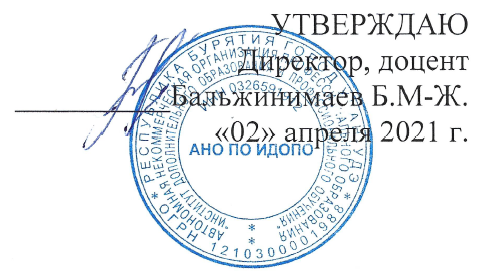 Комплект контрольно-оценочных средств по учебной дисциплине ОП.02 СТАТИСТИКАСпециальность 38.02.04 Коммерция (по отраслям) Уровень подготовки: базовыйКвалификация: Менеджер по продажамУлан-Удэ, 2021Комплект контрольно-оценочных средств по учебной дисциплине ОП.02 Статистика разработан в соответствии с требованиями Федерального государственного образовательного стандарта среднего профессионального образования по специальности 38.02.04 Коммерция (по отраслям), утвержденного Министерством образования и науки РФ от 15.05.2014 г. приказ № 539, зарегистрированного Министерством юстиции РФ (рег. № 32855 от 25.06.2014 г.) и рабочей программы учебной дисциплины ОП.02 СтатистикаОрганизация-разработчик: АНО ПО ИДОПОРазработчик: Бальжинимаев Батор Мунко-Жаргалович, к.э.н., доцентСОДЕРЖАНИЕПаспорт комплекта контрольно-оценочных средствРезультаты освоения учебной дисциплины, подлежащие проверкеОценка освоения учебной дисциплиныКонтрольно-оценочные	материалы	для	аттестации	по	учебной дисциплине1. Паспорт комплекта оценочных средствКомплект контрольно-оценочных средств разработан на основе Федерального государственного образовательного стандарта среднего профессионального образования по специальности: 38.02.04 «Коммерция (по отраслям)» и программы учебной дисциплины ОП.02 Статистика.КОС включают контрольные материалы для проведения текущего контроля и промежуточной аттестации в форме зачета.КОС разработаны на основании положений:- основной профессиональной образовательной программы по направлению подготовки ППССЗ 38.02.04 «Коммерция (по отраслям)» и программы учебной дисциплины ОП.02 Статистика.2. Результаты освоения дисциплины, подлежащие проверкеКомплект контрольно-оценочных средств предназначен для контроля и оценки образовательных достижений обучающихся, освоивших программу учебной дисциплины ОП.02 Статистика.КОС включают контрольные материалы для проведения контроля и промежуточной аттестации в форме зачета.В результате освоения учебной дисциплины обучающийся долженуметь:использовать	основные	методы	и	приемы	статистики	для	решения практических задач профессиональной деятельности;собирать и регистрировать статистическую информацию;проводить первичную обработку и контроль материалов наблюдения;выполнять расчёты статистических показателей и формулировать основные выводы;В результате освоения учебной дисциплины обучающийся должензнать:предмет, метод и задачи статистики;принципы организации государственной статистики;современные тенденции развития статистического учёта;основные способы сбора, обработки, анализа и наглядного представления информации;основные формы и виды действующей статистической отчётности;статистические наблюдения;сводки и группировки, способы наглядного представления статистических данных;статистические величины: абсолютные, относительные, средние;показатели вариации;ряды: динамики и распределения, индексыПеречень формируемых компетенций:Общие компетенции (ОК)ОК 1.Понимать сущность и социальную значимость своей будущей профессии, проявлять к ней устойчивый интерес.ОК 2. Организовывать собственную деятельность, выбирать типовые методы и способы выполнения профессиональных задач, оценивать их эффективность и качество.ОК 3. Принимать решения в стандартных и нестандартных ситуациях и нести за них ответственность.ОК 4. Осуществлять поиск и использовать информацию необходимую для эффективного выполнения профессиональных задач, профессионального и личного развития.ОК 12. Соблюдать действующее законодательство и обязательные требования нормативных документов, а также требования стандартов, технических условий.Профессиональные компетенции (ПК)ПК 1.8. Использовать основные методы и приемы статистики для решения практических задач коммерческой деятельности, определять статистические величины, показатели вариации и индексы3. Оценка освоения учебной дисциплины4. Контрольно-оценочные материалы для аттестации по учебной дисциплине4.1. Самостоятельная работаСамостоятельная работа 1. Предмет, метод и задачи статистики, задачи и принципы организации государственной статистики в РФСамостоятельная работа 2. Этапы проведения и программно-методологические вопросы статистического наблюденияСамостоятельная работа 3. Формы, виды и способы организации статистического наблюденииСамостоятельная работа 4. Задачи и  виды статистической сводки и группировкиСамостоятельная работа 5. Ряды распределения в статистикеСамостоятельная работа 6. Статистические таблицы и графикиСамостоятельная работа 7. Абсолютные и относительные величины в статистике. Изучение видов абсолютных показателей, видов и методов исчисления относительных показателей, взаимосвязи абсолютных и относительных показателей.  Самостоятельная работа 8. Средние величины в статистике:  изучение значения и видов средних величин в статистике, методов расчета средних показателей, структурные средние величины: мода, медиана, методы расчета структурных средних величин, свойства и значение структурных средних величин, аналитический и графический способы определения структурных средних величин.Самостоятельная работа 9. Показатели вариации в статистике: изучение понятия вариации и ее значение, структурные характеристики вариационного ряда распределения, абсолютные и относительные показатели вариации. Самостоятельная работа 10. Виды и методы анализа рядов динамики: изучение понятия  и составных элементов динамического ряда, классификация рядов динамики, методы анализа рядов динамики.Самостоятельная работа 11. Методы анализа основной тенденции (тренда) в рядах динамики: изучение компонентов ряда динамики, метод  укрупнения интервалов, метод скользящей средней, методы  аналитического выравнивания динамических рядов.  Самостоятельная работа 12. Модели  сезонных колебаний: природа сезонных колебаний и методы их  изучения, способы  расчета индексов сезонностиСамостоятельная работа 13. Статистические индексы: понятие и классификация индексов в статистике, значение индексного метода, способы исчисления индексов и взаимосвязь между нимиСамостоятельная работа 14. Методы изучения  связи между явлениями: изучение факторных  и результативных признаков в статистике, функциональная  связь и стохастическая зависимость, количественные  критерии оценки тесноты связи. Корреляционно-регрессионный анализ: изучение задач  корреляционно-регрессивного анализа, парная  регрессия  на основе метода наименьших квадратов и метода группировок, множительная (многофакторная) регрессия, методы  оценки существенной связи.4.2. Практическая работаПрактическая работа 1. Определение необходимой численности выборкиПрактическая работа 2. Коэффициент взаимной сопряженностиПрактическая работа 3. Корреляционный анализ и сезонные колебания в рядах динамикиПрактическая работа 4. Относительные величины: сущность, виды, единицы измеренияПрактическая работа 5. Мода и медианаПрактическая работа 6. Ряды распределения и их моделированиеПрактическая работа 7. КомбинаторикаПрактическая работа 8. Классическая теория вероятностейПрактическая работа 9. Биномиальное распределениеПрактическая работа 10. Предельные теоремы в схеме Бернулли4.3. Вопросы промежуточной аттестацииСтатистика как наука изучает:{~единичные явления;=массовые явления;~периодические события.}Термин «статистика» происходит от слова:{~статика;~статный;=статус.}Статистика зародилась и оформилась как самостоятельная учебная дисциплина:{~до новой эры, в Китае и Древнем Риме;=в 17-18 веках, в Европе;~в 20 веке, в России.}Статистика изучает явления и процессы посредством изучения:{~определенной информации;=статистических показателей;~признаков различных явлений.}Основными задачами статистики на современном этапе являются: а) исследование преобразований экономических и социальных процессов в обществе; б) анализ и прогнозирование тенденций развития экономики; в) регламентация и планирование хозяйственных процессов;
{~а, в=а, б~б, в}Современная организация статистики включает: а) в России - Росстат РФ и его территориальные органы, б) в СНГ - Статистический комитет СНГ, в) в ООН - Статистическая комиссия и статистическое бюро, г) научные исследования в области теории и методологии статистики{~а, б, г=а, б, в~а, в, г}бъект статистического наблюдения – это:   {~единица наблюдения= статистическая совокупность;~единица статистической совокупности;           ~отчетная единица.}Перепись населения – это:    {=специально организованное статистическое наблюдение;      ~форма отчетности;~регистровая форма статистического наблюдения;                    ~явочный опрос.}Количественная сторона общественных явлений и процессов в конкретных {~условиях места и времени – это:=предмет статистики;                                             ~единица статистической совокупности;~признак статистической совокупности;             ~объект статистического наблюдения.}Субъект, от которого поступают данные в ходе статистического наблюдения называется:  {~единица наблюдения;        ~единица статистической совокупности;    =отчетная единица;              ~статистическая совокупность.}Статистическая отчетность – это:    {~вид статистического наблюдения;           ~способ статистического наблюдения;=форма статистического наблюдения;      ~объект наблюдения.}Совокупность количественных характеристик явлений, полученных в результате статистического наблюдения – это:    {~признак статистической совокупности;        =статистические данные;~статистическая совокупность;                       ~программа статистического наблюдения.}Срок наблюдения – это:    {=время, в течении которого происходит заполнение статистических формуляров;~конкретный день года, час дня, по состоянию на который должна быть проведена регистрация признаков по каждой единице исследуемой совокупности;~время, в течении которого происходит обработка результатов наблюдения;время, в течении происходит группировка полученных результатов.}Назовите основные организационные формы статистического наблюдения:{=перепись и отчетность;~разовое наблюдение;~опрос.}Статистическое наблюдение – это:{~научная организация регистрации информации;~оценка и регистрация признаков изучаемой совокупности;=работа по сбору массовых первичных данных;~обширная программа статистических исследований.}Основные стадии экономико-статистического исследования включают: а) сбор первичных данных, б) статистическая сводка и группировка данных, в) контроль и управление объектами статистического изучения, г) анализ статистических данных{~а, б, в~а, в, г=а ,б, г~б, в, г}Назовите виды статистического наблюдения по степени охвата единиц совокупности:анкета;{~непосредственное;=сплошное;~текущее.}Назовите виды статистического наблюдения по времени регистрации: а) текущее, б) единовременное; в) выборочное; г) периодическое; д) сплошноеВарианты ответа:{~а, в, д=а, б, г~б, г, д}Несплошное статистическое наблюдение имеет виды: а) выборочное; б) монографическое; в) метод основного массива; г) ведомственная отчетность{=а, б, в~а, б, г~б, в, г}Наибольшее значение признака в интервале называется:     {~нижней границей;                  =верхней границей;~серединой интервала;            ~частотой интервала.}Сводкой в статистическом наблюдении называется:{~основная форма статистического наблюдения, с помощью которого органы ~службы статистики получают от предприятий, учреждений и организаций необходимые данные;= комплекс последовательных операций по обобщению конкретных ~единичных фактов, образующих статистическую совокупность для выявления типичных черт и закономерностей, присущих изучаемому явлению;~расчленение множества единиц изучаемой совокупности на группы по определенным существенным для них признакам;}Группировка представляет собой:{~комплекс последовательных операций по обобщению конкретных единичных фактов, образующих статистическую совокупность для выявления типичных черт и закономерностей, присущих изучаемому явлению;~исследование изучаемой совокупности;~основную форму статистического наблюдения, с помощью которого органы службы статистики получают от предприятий, учреждений и организаций необходимые данные;= расчленение множества единиц изучаемой совокупности на группы по определенным существенным для них признакам.}Основанием группировки может быть признак:{~только качественный;                                                 ~только количественный; = как качественный, так и количественный;               ~индивидуальный.}Группировка, в которой происходит разбиение однородной совокупности на {~группы, называется:= типологической;             ~структурной;                   ~аналитической;             ~простой.}По технике выполнения сводка делится на следующие виды:{~простую и сложную;                            ~централизованную и децентрализованную;= механизированную и ручную;             ~структурную и аналитическую.}Операция по подсчету общих итогов по совокупности единиц наблюдения – это:{~типологическая группировка;~сложная сводка;~структурная группировка;= простая сводка.}По форме обработки материала сводка делится на:{~простую и сложную;                            =централизованную и децентрализованную;~механизированную и ручную;             ~структурную и аналитическую.}ариационный ряд - это ряд распределения, построенный по ... признаку {=количественному ~качественному ~непрерывному}В зависимости от задач статистического исследования применяются группировки: {~простые, комбинированные; ~первичные, вторичные; =типологические, аналитические, структурные; }Гистограмма применяется для графического изображения: {~дискретных рядов распределения; =интервальных рядов распределения;~ряда накопленных частот;}Группировка промышленных предприятий по формам собственности является примером группировки: {~структурной ~аналитической =типологической}Атрибутивные признаки группировок: {~прибыль предприятия =пол человека ~посевная площадь}Имеется ряд распределения: Тарифный разряд рабочих: 2 3 4 5 6 Число рабочих: 8 16 17 12 7 Вид данного ряда {=дискретный ~интервальный ~моментный ~атрибутивный}Простые таблицы бывают:{~С подлежащим и сказуемым;                = Перечневые, территориальные, хронологические;~Групповыми и комбинационными;}Групповыми называются таблицы:{= В подлежащем которых изучаемый объект разделен на группы по какому-либо признаку;   ~Где в подлежащем дана группировка единиц совокупности по двум и более признакам, взятым в комбинации;    ~В подлежащем приводятся даты или периоды времени;}Требования предъявляемые к составлению и оформлению таблиц:{~Она должна представлять собой перечень граф и строк;=Краткой, с подробным названием, нумерацией граф и условными  обозначениями;~Соблюдать форму наглядного изложения}Графиками в статистике называются:                        {~Геометрические методы                                 = Условные изображения числовых данных и их соотношений в виде  различных геометрических образов~Геометрические образы в виде точек, линий и плоских фигур}Каждый график состоит из:{~Графического образа                                 ~Вспомогательных элементов          =Графического образа и вспомогательных элементов }Графический образ - это:{~Совокупность точек                                  ~Статистические данные              =Совокупность точек, линий и фигур с помощью которых изображаются  статистические данные}Статистические графики классифицируются:{~По графическим образам                  =По содержанию, по способу построения, по характеру графического образа~По вспомогательным элементам}      Абсолютные показатели….:{= констатируют состояние какого-либо явления;~выражают соотношение между количественными характеристиками социально-экономических явлений и процессов;~представляют собой обобщенную количественную характеристику признака статистической совокупности в конкретных условиях места и времени;~характеризуют структуру совокупности.}Показатель, характеризующий степень выполнения плана – это:{~относительный показатель динамики;              =относительный показатель выполнения плана;~относительный показатель структуры;             ~относительный показатель координации.}Показатель, характеризующий изменение уровня показателя прошлого года по сравнению с отчетным – это:{~относительный показатель координации.        =относительный показатель динамики;~относительный показатель структуры;                    ~относительный показатель выполнения плана.}Относительные показатели…:{~представляют собой обобщенную количественную характеристику признака статистической совокупности в конкретных условиях места и времени;~констатируют состояние какого-либо явления;~характеризуют структуру совокупности;= выражают соотношение между количественными характеристиками социально-экономических явлений и процессов.}Показатель, характеризующий соотношение разных частей совокупности – это:{~относительный показатель динамики;             ~относительный показатель выполнения плана;~относительный показатель структуры;            = относительный показатель координации.}Показатель, характеризующий удельный вес части совокупности в общем объеме – это:{~относительный показатель динамики;            ~относительный показатель выполнения плана;=относительный показатель структуры;            ~относительный показатель координации.}Средние величины…..:{~выражают соотношение между количественными характеристиками ~социально-экономических явлений и процессов;~характеризуют структуру совокупности;= представляют собой обобщенную количественную характеристику признака статистической совокупности в конкретных условиях места и времени;~констатируют состояние какого-либо явления.}Когда расчет осуществляется по несгруппированным данным, то используется следующий вид средней величины: {= средняя арифметическая простая;              ~средняя гармоническая взвешенная;~средняя арифметическая взвешенная.}Когда расчет осуществляется по сгруппированным данным, то используется следующий вид средней величины:     {~средняя арифметическая простая;              =средняя арифметическая взвешенная.}Средняя арифметическая простая величина равна:{~сумме произведений вариантов признака и частот, деленной на сумму частот;=сумме всех значений признака, деленной на их число;~корню степени п из произведения п вариантов признака.}Средняя арифметическая взвешенная величина равна:{=сумме произведений вариантов признака и частот, деленной на сумму частот;~сумме всех значений признака, деленной на их число;~корню степени п из произведения п вариантов признака.}Средняя геометрическая величина равна:{~сумме произведений вариантов признака и частот, деленной на сумму частот;~сумме всех значений признака, деленной на их число;= корню степени п из произведения п вариантов признака.}Формулу средней гармонической величины целесообразно применять, если:{= информация задана в виде произведений вариантов и частот (объемов явлений);~значения вариантов повторяются;~необходимо рассчитать средний темп роста;}Вариация – это:{~изменение массовых явлений во времени;    ~изменение структуры статистической совокупности в пространстве;= изменение значений признака во времени и пространстве;    ~изменение состава совокупности.}Абсолютные показатели вариации: {=размах вариации~коэффициент корреляции ~коэффициент осцилляции ~коэффициент вариации}К относительным показателям вариации относятся... {~размах вариации ~дисперсия =коэффициент вариации ~среднее линейное отклонение}Средний квадрат отклонений вариантов от средней величины – это {~коэффициент вариации =размах вариации ~дисперсия среднее~квадратическое отклонение}Представленная формула (R = X max –X min) применяется для определения:{= размаха вариации4~величины (ширины) интервала;~максимального значения варьирующего признака;          ~дисперсии.}Интервальный ряд динамики – это:{=ряд числовых значений определенного статистического показателя за определенные периоды;~ряд числовых значений определенного статистического показателя, характеризующего размеры изучаемого явления на определенные даты, моменты времени;~ряд числовых значений определенного статистического показателя, характеризующего качественные стороны изучаемого явления.}Если каждый уровень ряда динамики сравнивают с предыдущим уровнем, показатели называются:{= цепными;              ~базисными;            ~средними;        ~взвешенными.}Если все уровни ряда динамики сравнивают с одним и тем же уровнем, показатели называются:{~цепными;              =базисными;            ~средними;        ~взвешенными.}Ряд числовых значений определенного статистического показателя, характеризующий размеры изучаемого явления на определенные даты, моменты времени – это:{~ряд числовых значений определенного статистического показателя за определенные периоды;=ряд числовых значений определенного статистического показателя, ~характеризующего размеры изучаемого явления на определенные даты, моменты времени;~ряд числовых значений определенного статистического показателя, характеризующего качественные стороны изучаемого явления.}В зависимости от времени, к которому относится динамический ряд различают:{=Моментные динамические ряды.~Детерминированные динамические ряды.~Ряды с абсолютными величинами.}ля выявления основной тенденции развития явления используются... {~метод укрупнения интервалов ~метод скользящей средней ~аналитическое выравнивание =все ответы верны}Абсолютный прирост исчисляется как: а) отношение уровней ряда; б) разность уровней ряда. Темп роста исчисляется как: в) отношение уровней ряда; г) разность уровней ряда;{~а, в= б, в~а, г}Для выявления основной тенденции развития используется: а) метод укрупнения интервалов; б) метод скользящей средней; в) метод аналитического выравнивания; г) метод наименьших квадратов;{~а, г~б, г~а, б, г= а, б, в}Трендом ряда динамики называется:{= основная тенденция;~устойчивый темп роста.}Прогнозирование в статистике   это:{~предсказание предполагаемого события в будущем;= оценка возможной меры изучаемого явления в будущем.}К наиболее простым методам прогнозирования относят:индексный метод;{~метод скользящей средней;= метод на основе среднего абсолютного прироста.}бщий индекс – это:  {~относительный показатель, который отражает результат сравнения однородных явлений;= сложный относительный показатель, который характеризует среднее ~изменение социально-экономического явления, состоящего из несоизмеримых элементов;}Индивидуальный индекс – это: {~показатель, измеряющий динамику  сложного явления, составные части которого непосредственного несоизмеримы;= относительный показатель, который отражает результат сравнения однородных явлений;~сложный относительный показатель, который характеризует среднее изменение социально-экономического явления, состоящего из несоизмеримых элементов;}Агрегатные индексы цен Пааше строятся… {~с весами базисного периода =с весами текущего периода ~без использования весов}Агрегатные индексы физического объема товарооборота строятся с весами… {~с весами текущего периода =с весами базисного периода ~без использования весов}Корреляционный анализ используется для изучения... {=взаимосвязи явлений ~развития явления во времени ~структуры явлений ~формы взаимосвязи явлений} Парный коэффициент корреляции показывает тесноту… {=линейной зависимости между двумя признаками на фоне действия остальных, входящих в модель ~линейной зависимости между двумя признаками при исключении влияния остальных, входящих в модель ~тесноту нелинейной зависимости между двумя признаками}Парный коэффициент корреляции может принимать значения... {~от 0 до 1 ~от -1 до 0 =от -1 до 1}По направлению связи бывают:{~умеренные;=прямые;~прямолинейные}В результате проведения регрессионного анализа получают функцию, описывающую... {=взаимосвязь показателей ~соотношение показателей ~структуру показателей ~темпы роста показателей}4.5. Критерии оцениванияОсновой для определения уровня знаний, умений, навыков являются критерии оценивания – полнота и правильность: правильный, точный ответ; правильный, но неполный или неточный ответ; неправильный ответ; нет ответа.При выставлении отметок необходимо учитывать классификации ошибок и их качество: грубые ошибки; однотипные ошибки; негрубые ошибки; недочеты.Успешность освоения обучающимися тем дисциплины определяется качеством освоения знаний, умений и практических навыков, оценка выставляется по пятибалльной системе: «5» – отлично, «4» – хорошо, «3» – удовлетворительно, «2» – неудовлетворительно.Критерии оценивания самостоятельной работы: уровень освоения студентом учебного материала; полнота и глубина общеучебных представлений, знаний и умений по изучаемой теме, к которой относится данная самостоятельная работа; сформированность общекультурных, общепрофессиональных и профессиональных компетенций (умение применять теоретические знания на практике.).выполнен тематический конспект, правильно решены задачи и выполнены упражнения, даны точные ответы на тестовые задания (если имеются) – «зачтено».не выполнен тематический конспект, не правильно решены задачи и выполнены упражнения, даны не точные ответы на тестовые задания (если имеются) – «не зачтено».Критерии практической работы«5» (отлично) – обучающийся показывает глубокие и полные знания учебного материала, при изложении не допускает неточностей и искажения фактов, излагает материал в логической последовательности, хорошо ориентируется в излагаемом материале, может дать обоснование высказываемым суждениям.«4» (хорошо) – обучающийся освоил учебный материал в полном объёме, хорошо ориентируется в учебном материале, излагает материал в логической последовательности, однако при ответе допускает неточности.«3» (удовлетворительно) – обучающийся освоил основные положения темы практического занятия, однако при изложении учебного материала допускает неточности, излагает его неполно и непоследовательно, для изложения нуждается в наводящих вопросах со стороны преподавателя, испытывает сложности с обоснованием высказанных суждений.«2» (неудовлетворительно) – обучающийся имеет разрозненные и несистематизированные знания учебного материала, не умеет выделять главное и второстепенное, допускает ошибки в определении основных понятий, искажает их смысл, не может самостоятельно излагать материал.Критерий оценивания тестирования в системе «Moodle»Результаты обученияФормы и методы оценкиЗнания:В результате освоения  учебной дисциплины	обучающийся должен знать:- предмет, метод и задачи статистики;- принципы организации государственной статистики;- современные тенденции развития статистического учёта;основные способы сбора, обработки, анализа и наглядного представления информации;основные формы и виды действующей статистической отчётности;статистические наблюдения;сводки и группировки, способы наглядного представления статистических данных;- статистические величины: абсолютные, относительные, средние;показатели вариации;- ряды: динамики и распределения, индексыТестирование, работа с литературой, самостоятельная работа, практическая работа, самоконтрольУмения:В результате освоения  учебной дисциплины обучающийся должен уметь:использовать основные методы и приемы статистики для решения практических задач профессиональной деятельности;- собирать и регистрировать статистическую информацию;- проводить первичную обработку и контроль материалов наблюдения;Тестирование, работа с литературой, самостоятельная работа, практическая работа, самоконтроль-выполнять расчёты статистических показателей и формулировать основные выводы;Результаты (освоенныеобщие компетенции)Формы и методы контроля иоценкиОК. 1. Способность понимать сущность и социальную значимость своей будущей профессии, проявляет к ней устойчивый интересВыполнение заданий самостоятельной и практической работы, тестирование, работа со словарями и справочной литературой, самоконтрольОК. 2. Способность организовывать собственную деятельность, выбирает типовые методы и способы выполнения профессиональных задач, оценивает их эффективностьи качествоВыполнение заданий самостоятельной и практической работы, тестирование, работа со словарями и справочной литературой, самоконтрольОК. 3. Способность принимать решения в стандартных инестандартных ситуациях и несет за них ответственностьВыполнение заданий самостоятельной и практической работы, тестирование, работа со словарями и справочной литературой, самоконтрольОК. 4. Способность осуществлять поиск и использование информации, необходимой дляэффективного выполнения профессиональных задач, профессионального и личного развитияВыполнение заданий самостоятельной и практической работы, тестирование, работа со словарями и справочной литературой, самоконтрольОК. 12. Соблюдатьдействующее законодательство и обязательные требования нормативных документов, а также требования стандартов, технических условий.Выполнение заданий самостоятельной и практической работы, тестирование, работа со словарями и справочной литературой, самоконтрольПК 1.8. Использовать основные методы и приемы статистики для решения практических задач коммерческой деятельности, определять статистические величины, показатели вариации и индексыВыполнение заданий самостоятельной и практической работы, тестирование, работа со словарями и справочной литературой, самоконтрольКоличество балловОтметка по 5-ти балльной шкале23 - 25 баллов520 – 22 баллов413 – 19 балла312 баллов и менее2